Совет депутатов Теченского сельского поселения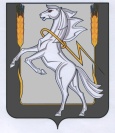 Сосновского муниципального района Челябинской областичетвертого созыва Р Е Ш Е Н И Еот «     »            2021 года № п. Теченский 	ПРОЕКТ Правила благоустройства территории Теченского сельского поселения Сосновского муниципального района,  регулирующие порядок пользования территориями общего пользования в целях осуществления развозной торговли  В соответствии с Федеральным законом от 06 октября 2003 года № 131-ФЗ «Об общих принципах организации местного самоуправления в Российской Федерации», Федеральным законом от 28 декабря 2009 г. № 381- ФЗ «Об основах государственного регулирования торговой деятельности в Российской Федерации», Уставом Теченского сельского поселения Сосновского муниципального района Совет депутатов Теченского сельского поселенияРЕШАЕТ:1.Утвердить правила благоустройства территории в Теченском сельском поселении Сосновского муниципального района, регулирующие порядок пользования территориями общего пользования в целях осуществления развозной торговли.2.Настоящее решение обнародовать в порядке, предусмотренном Советом депутатов Теченского сельского поселения.3.Контроль за исполнением настоящего решения возложить на Главу Теченского сельского поселения Сурашеву В.ФПриложениек решению Совета депутатов Теченского сельского поселения №      от «   »      2021гПравил благоустройства территории Теченского сельского поселения регулирующие порядок пользования территориями общего пользования в целях осуществления развозной торговли.1.Общие положения1.1. Порядок размещения объектов развозной торговли на территориях общего пользования муниципального образования в соответствии с Федеральным законом от 6 октября 2003 г. № 131-ФЗ «Об общих принципах организации местного самоуправления в Российской Федерации», Федеральным законом от 28 декабря 2009 г. № 381-ФЗ «Об основах государственного регулирования торговой деятельности в Российской Федерации»  устанавливает правила размещения и функционирования объектов развозной торговли в целях упорядочения их размещения, создания условий для улучшения организации и качества торгового и социально-бытового обслуживания населения, повышения комфортности условий проживания граждан, поддержания и улучшения санитарного и эстетического состояния территории муниципального образования Челябинской области.1.2. Размещение объектов развозной торговли осуществляется на территориях общего пользования на основании разрешения на размещение объекта развозной торговли (далее – разрешение), выдаваемого уполномоченным органом местного самоуправления (далее – уполномоченный орган).1.3. Осуществление развозной торговли допускается с 08:00 часов до 17:00 часов по местному времени.2. Порядок получения разрешения2.1. В целях получения разрешения заинтересованное лицо (далее – заявитель) обращается в орган местного самоуправления с заявлением по установленной форме.2.2. Заявление регистрируется уполномоченным органом с указанием даты и времени поступления. Форма заявления и перечень документов, прилагаемых к заявлению, устанавливаются уполномоченным органом.В заявлении должны быть указаны срок размещения объекта развозной торговли и периоды осуществления развозной торговли в течение установленного срока.2.3. Рассмотрение заявления о размещении объекта развозной торговли осуществляется в срок, не превышающий 10 календарных дней. 2.4. По результатам рассмотрения заявления уполномоченный орган принимает решение о выдаче разрешения на размещение объекта развозной торговли либо об отказе в выдаче разрешения. Форма разрешения устанавливается уполномоченным органом.В случае поступления двух и более заявлений в отношении одного и того же места размещения, соответствующих требованиям настоящего Порядка, решение о выдаче разрешения принимается по заявлению, поступившему ранее.2.5.Разрешение на размещение объекта развозной торговли предоставляется на срок, указанный в заявлении, но не более одного года.2.6.Уполномоченный орган уведомляет заявителя о принятом решении путем направления (вручения) разрешения на размещение объекта развозной торговли либо уведомления об отказе в выдаче разрешения с указанием причин отказав течение 3 календарных дней с момента принятия такого решения.2.7. Сведения о выдаче разрешения на размещение объекта развозной торговли, а также иные сведения, указанные в пункте 2.8 настоящего подраздела, вносятся в реестр выданных разрешений на размещение объектов развозной торговли (далее – Реестр),ведение которого осуществляется уполномоченным органом.2.8. В Реестр вносятся следующие сведения:- дата выдачи разрешения;- сведения о лице, которому выдано разрешение на размещение объекта развозной торговли (наименование и реквизиты юридического лица; фамилия, имя, отчество физического лица);- место размещения объекта развозной торговли с указанием адреса или адресного ориентира, позволяющего определить фактическое местонахождение объекта;- срок размещения объекта развозной торговли и периоды осуществления развозной торговли в течение установленного срока;- специализация объекта развозной торговли;- сведения об объекте развозной торговли (марка, модель, основной регистрационный знак транспортного средства, год выпуска). 2.9. Уполномоченный орган обеспечивает доступ к информации, содержащейся в Реестре, путем размещения такой информации на своем официальном сайте в информационно-коммуникационной сети «Интернет».Сведения из Реестра подлежат исключению в случае истечения срока размещения объекта развозной торговли. Органами местного самоуправления могут устанавливаться дополнительные случаи исключения сведений из Реестра.3. Основания для отказа в выдаче разрешения 3.1. 	По результатам рассмотрения заявления уполномоченный орган принимает решение об отказе в выдаче разрешения при наличии одного из следующих оснований:3.1.1. размещение объекта развозной торговли не допускается в соответствии с требованиями законодательства Российской Федерации, в том числе законодательства Российской Федерации в области обеспечения санитарно - эпидемиологического благополучия населения;3.1.2. место размещения объекта развозной торговли не относится к территориям общего пользования;3.1.3. в отношении места размещения объекта развозной торговли, указанного в заявлении, выдано разрешение другому хозяйствующему субъекту и отсутствует возможность размещения более одного объекта развозной торговли в указанном месте.4. Требования к объектам развозной торговли4.1. Объекты развозной торговли должны находиться в технически исправном состоянии, соответствовать требованиям безопасности, санитарно-гигиеническим нормам и правилам, иметь вывеску, содержащую информацию, предусмотреннуюЗаконом Российской Федерации от 07.02.1992 № 2300-1 «О защите прав потребителей».5. Требования к местам размещения5.1. Место размещения объекта развозной торговли должно быть расположено в местах, допускаемых для стоянки Правилами дорожного движения, действующими в Российской Федерации, иметь подъездные пути, не мешающие движению пешеходов.Не допускается размещение объекта развозной торговли при отсутствии свободного подхода покупателей со стороны тротуара или площадки с твердым покрытием, не являющейся проезжей частью.Лицо, которому выдано разрешение на размещение объекта развозной торговли, обязан содержать территорию в радиусе 10 метров от объекта развозной торговли в надлежащем порядке и чистоте, ежедневно вывозить объект развозной торговли с места размещения после установленного времени осуществления торговли.Приложение 1в администрациюТеченского сельского поселения ЗАЯВЛЕНИЕСубъект предпринимательской деятельности __________________________(наименование и реквизиты юридического лица; фамилия, имя, отчество физического лица) _________________________________________________________________________________________________________________________________________________________________________________________________________(специализация объекта развозной торговли)Свидетельство о государственной регистрации №______ от "__"__________ г.сведения об объекте развозной торговли_________________________________  (марка, модель, основной регистрационный знак транспортного средства, год выпуска)___________________________________________________________________________________________Просит выдать разрешение на право осуществления выездной торговли____________________________________________________________________по адресу_________________________________________________________с."__"___________ г. по "__"____________ г.С порядком организации выездной торговли на территории Теченского сельского поселения Сосновского муниципального района ознакомлен и обязуюсь его строго соблюдать.Дата_________________Подпись________________  /_____________________________/Председатель Совета депутатов   Теченского сельского поселения______________ Д.М. ЗакироваМ.п.ГлаваТеченского сельского поселения____________ В.Ф.СурашеваМ.п.